от 24.01.2024г.                                             № 2О предоставлении земельного  участкасельскохозяйственного назначения в аренду на пятнадцать лет	 Сергалееву Серику АдильхановичуРассмотрев заявление Сергалеева Серика Адильхановича  о предоставлении земельного  участка  сельскохозяйственного назначения в аренду, руководствуясь ст. 28 Земельного кодекса Российской Федерации от 25.10.2001 г. № 136-ФЗ, Федеральным законом от 17.04.2006 г. № 53-ФЗ «О внесении изменений в Земельный кодекс Российской Федерации», Администрация Толстинского сельского поселения ПОСТАНОВЛЯЕТ:Предоставить в аренду Сергалееву Серику Адильхановичу следующий земельный  участок:  земельный участок, расположен в 2070 м. на юго-восток от ориентира: Россия, Челябинская область, Варненский район, п. Солнце, ул. Набережная, д.31 общей площадью 26 0001кв.м. ,кадастровый  номер 74:05:44 00 004:0016 для производства сельскохозяйственной продукции;    Вышеуказанный  земельный участок предоставить в аренду  Сергалееву сроком на пятнадцать лет.Администрации Толстинского сельского поселения заключить договор аренды земельного  участка  с Сергалеевым Сериком Адильхановичем сроком на пятнадцать лет.Сергалеев Серик Адильханович обязан своевременно обеспечить государственную регистрацию договора  аренды.Настоящее постановление вступает в силу с момента подписания.        Настоящее постановление подлежит официальному опубликованию            на  официальном сайте Толстинского сельского поселения.                                                                          Глава Толстинского сельского поселения                                  П.И. Канайкин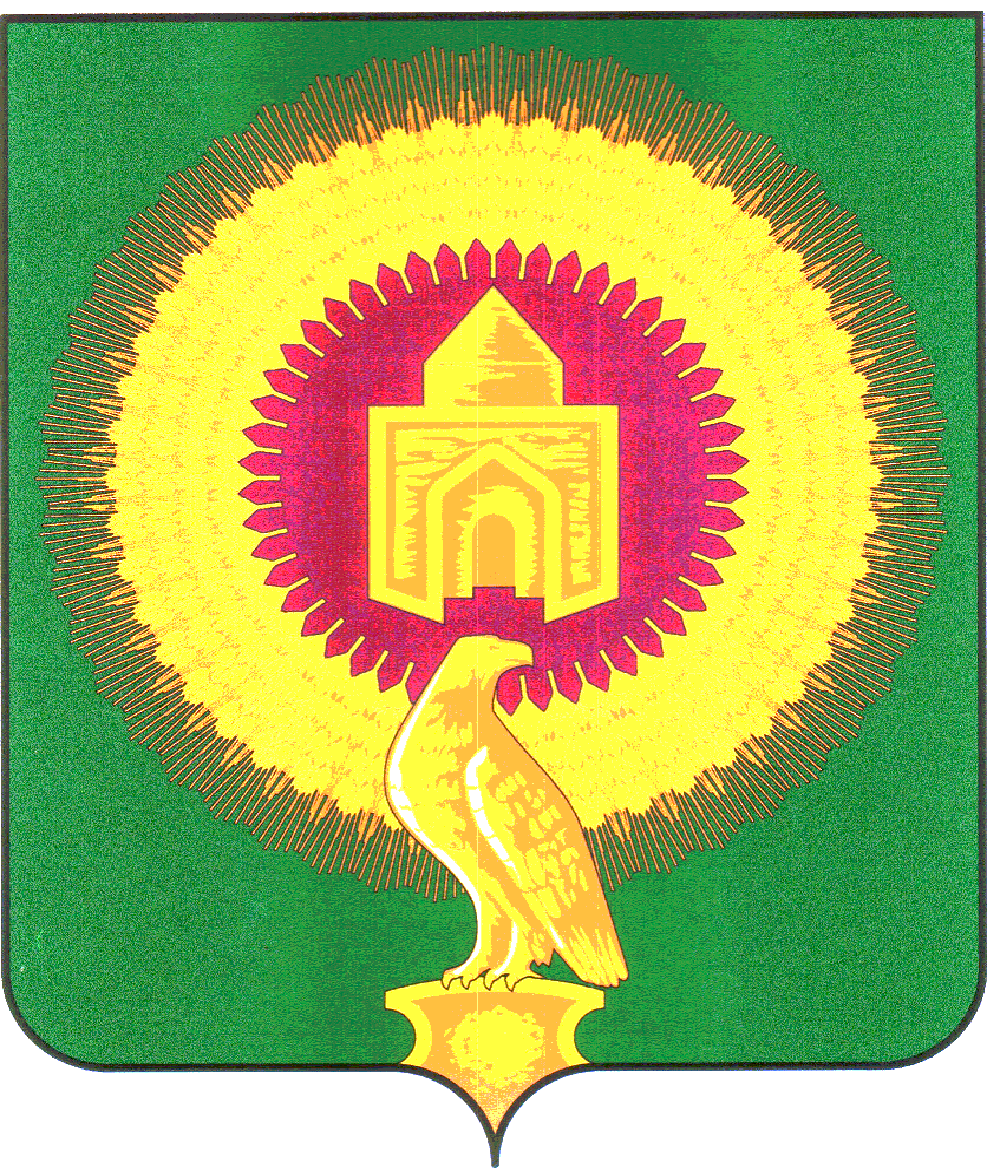 АДМИНИСТРАЦИЯ                                                                       ТОЛСТИНСКОГО СЕЛЬСКОГО ПОСЕЛЕНИЯВАРНЕНСКОГО МУНИЦИПАЛЬНОГО РАЙОНАЧЕЛЯБИНСКОЙ ОБЛАСТИПОСТАНОВЛЕНИЕ